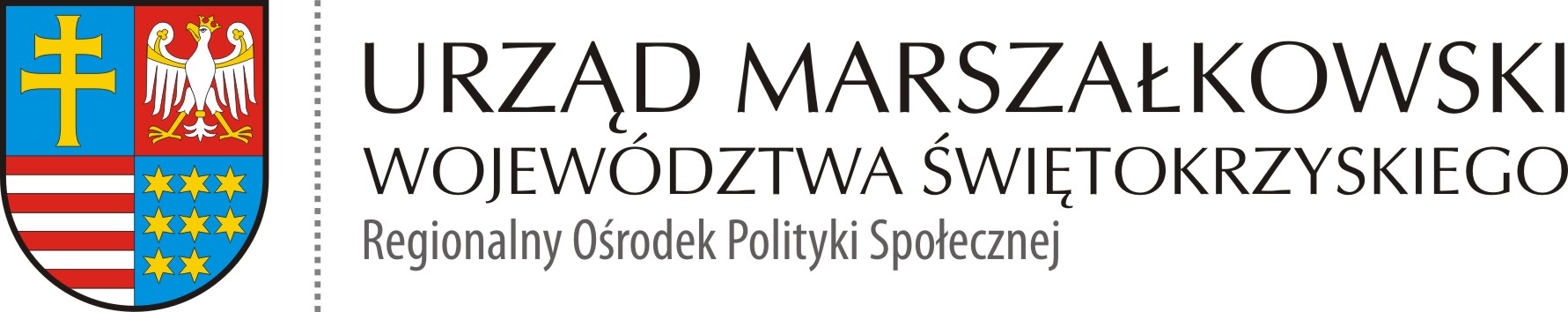 ROPS-II.052.2.32.2020  						            Kielce 04.01.2021 r.Zamawiający odpowiada na pytanie Wykonawcy do zapytania ofertowego z dnia 29.12.2020r. znak: ROPS-II.052.2.32.2020Pytanie od Wykonawcy nr 1„W zapytaniu umieszczona jest informacja: „Na zakupionym sprzęcie umieszczone zostanie logo projektu „Liderzy kooperacji” – zakupione w ramach projektu sprzęty muszą zostać opisane i oznakowane zgodnie z wytycznymi Zamawiającego„ oraz  „Zakupione w ramach projektu środki muszą zostać opisane i oznakowane zgodnie z wytycznymi Zamawiającego” – proszę o wyjaśnienie w jaki sposób mają być oznakowane produkty? Ma to być naklejka? Wykonawca musi to oznakowanie wykonać ?” Odpowiedź 1.Zgodnie z zapisem zawartym w pkt 7 zapytania ofertowego ROPS-II.052.2.32.2020 z dnia 22.12.2020 r. „Na zakupionym sprzęcie umieszczone zostanie logo projektu „Liderzy kooperacji” – zakupione w ramach projektu sprzęty muszą zostać opisane i oznakowane zgodnie z wytycznymi Zamawiającego”. Oznakowanie to musi zawierać oznaczenie projektu o treści „ Zakup finansowany z projektu partnerskiego pn. „Liderzy kooperacji” realizowany w ramach Programu Operacyjnego Wiedza Edukacja Rozwój, finansowany ze środków Europejskiego Funduszu Społecznego na lata 2014-2020, Oś Priorytetowa II – Efektywne polityki publiczne dla rynku pracy, gospodarki i edukacji, Działanie 2.5 Skuteczna pomoc społeczna” oraz logotypy. Wzór naklejki zostanie przesłany do Wykonawcy po podpisaniu umowy.„Czy szacunkowa wartość zamówienia, podana w zapytaniu  tj. 12 024,00 zł brutto to ostateczna wartość jaką będziecie Państwo przeznaczać na zakup produktów?”Odpowiedź 2.Szacunkowa wartość zamówienia, podana w zapytaniu  ROPS-II.052.2.32.2020 z dnia 22.12.2020 r. tj. 12 024,00 zł brutto jest ostateczną wartością, jaką Zamawiający może przeznaczyć na zakup produktów.„Czy jeśli chodzi o produkt:  drewniany leżak ogrodowy  (parametry techniczne: ilość sztuk: 18, drewniane, wymiary: min. 190 cm x min. 65 cm, ergonomiczna leżanka) -jesteście Państwo zainteresowani zakupem produktu jak na zdjęciu poniżej?”.Odpowiedź 3.Produkty powinny spełniać wymagane przez Zamawiającego parametry, które zawarte są pkt II Szczegółowy Opis Przedmiotu Zamówienia ppkt 3 Szczegółowe informacje dotyczące realizacji usługi zapytania ofertowego ROPS-II.052.2.32.2020 z dnia 22.12.2020 r.„Czy dopuszczacie Państwo dostawę za pośrednictwem przewoźnika/firmy kurierskiej – paletą? W umowie widnieje następujący zapisek: „Wykonawca jest zobowiązany do rozładowania i wniesienia przedmiotu umowy we wskazane przez Zamawiającego miejsce”. W związku z gabarytem i formą produktów (najbezpieczniejsza opcją jest dostawa produktów na palecie), jednak firma przewozowa jedynie dostarcza 
i rozładowuje paletę – w ich kompetencjach nie leży wniesienie przedmiotu zamówienia. W związku z powyższym, proszę o potwierdzenie, czy dopuszczacie Państwo taką formę transportu?”Odpowiedź 4.Zamawiający wymaga aby zakupiony sprzęt został dostarczony, rozładowany i wniesiony  we wskazane miejsce. Jeżeli w kompetencjach firmy przewozowej nie leży wniesienie przedmiotu zamówienia, Wykonawca może wysłać swojego pracownika w celu wykonania usługi zgodnie z zapisami w zapytaniu ofertowym lub w inny sposób zapewnić spełnienie tego wymogu.